TÍTULO EN ESPAÑOL (Time New Roman, negritas, 16 ptos, no exceder las 15 palabras)TÍTULO EN INGLÉS (Time New Roman, negritas, cursiva, 16 ptos)Nombre y apellidos1* 1 Afiliación institucional completa (Departamento XX, Facultad Y, Universidad Z. País). ORCID: https://orcid.org/0000-0000-0000-0000. Correo:.Nombre y apellidos22 Afiliación institucional completa (Departamento XX, Facultad Y, Universidad Z. País). ORCID: https://orcid.org/0000-0000-0000-0000. Correo:Nombre y apellidosN (Time New Roman, 12 puntos.)N Afiliación institucional completa (Departamento XX, Facultad Y, Universidad Z. País). ORCID: https://orcid.org/0000-0000-0000-0000. Correo:* Autor para correspondencia: usuario@dominio.comResumenEn un solo párrafo (Time New Roman, 12 puntos). El resumen tiene como objetivo orientar al lector a identificar el contenido básico de forma rápida y exacta y a determinar la relevancia del contenido. Debe redactarse en tercera persona, en tiempo pasado exceptuando la frase concluyente, ser claro, descriptivo y contener los objetivos del trabajo, la metodología utilizada y los resultados alcanzados y finalizar con un comentario respecto al significado de los resultados o una pequeña conclusión. No debe incluir referencias, abreviaturas ni ecuaciones.Los trabajos llevarán un resumen en español e inglés (abstract), de tipo informativo, donde se plantee el problema estudiado, el objetivo, los métodos usados y los principales resultados y conclusiones, con una extensión no mayor de (200) palabras y en un sólo párrafo a un solo espacio. Debajo de ambos resúmenes y en el idioma respectivo, se deben indicar no menos de tres descriptores (3) o palabras clave y un máximo de (5) palabras clave del artículo/ensayo.Palabras clave: palabras 1; palabras 2; palabras 3; palabras 4; palabras 5 (Time New Roman, 12 puntos)Entre 3 y 5 palabras clave, las cuales deben reflejar el contenido central del trabajo y ayudar a indizar el artículo.AbstractEn un solo párrafo y hasta 200 palabras (Time New Roman, cursiva, 12 puntos)El Abstract debe ser una traducción coherente, no producto de un traductor de internet.Keywords: palabras 1; palabras 2; palabras 3; palabras 4; palabras 5 (Time New Roman, cursiva, 12 puntos)Fecha de recibido: dd/mm/2022Fecha de aceptado: dd/mm/2022 Fecha de publicado: dd/mm/2022 	Introducción (Time New Roman, negritas, 14 puntos)Debe contener el planteamiento claro y sencillo del problema, las referencias previas de abordaje de este, las posibles interrogantes y suposiciones que orientaron el trabajo, objetivo y el enfoque que el autor empleó.Los párrafos se escribirán en Times New Roman a 12 puntos y con interlineado sencillo y una línea en blanco como separador.La introducción constituye una presentación del tema y debe incluir los objetivos trazados, exponer brevemente los trabajos más relevantes y destacar las contribuciones de otros autores al tema objeto de estudio, así como justificar las razones por las que se realiza la investigación. Cuerpo (teoría y conceptos, metodología, análisis de resultados y discusión): En esta sección se describe como se hizo el trabajo. Las actividades, materiales y procedimientos que se utilizaron o realizaron, se incorporan en la narración a medida que se explica el procedimiento seguido. En forma general, la secuencia para presentar los detalles podría ser: definición de la metodología, objeto y sujeto de estudio, procedimiento y forma de recolectar y analizar los resultados.Materiales y métodos (Time New Roman, negritas, 14 puntos)Los párrafos se escribirán en Times New Roman a 12 puntos y con interlineado sencillo y una línea en blanco como separador.En esta sección se explica cómo se hizo la investigación. Se describe el diseño de la misma y se explica cómo se llevó a la práctica, justificando la elección de métodos y técnicas de forma tal que un lector pueda repetir el estudio.Subepígrafes en caso de utilizarse (Time New Roman, negritas, 12 puntos)Los párrafos se escribirán en Times New Roman a 12 puntos y con interlineado sencillo y una línea en blanco como separador.Resultados y discusión (Time New Roman, negritas, 14 puntos)Los párrafos se escribirán en Times New Roman a 12 puntos y con interlineado sencillo y una línea en blanco como separador.Los resultados obtenidos se exponen después de explicar las técnicas seleccionadas y descritas en la sección anterior. Se incluyen las tablas y figuras que expresan de forma clara los resultados del estudio realizado por el investigador sin que repitan lo indicado en el texto. Más que la solución técnica expuesta se espera encontrar aquellos elementos que hacen que lo realizado constituya una novedad o una mejora en su campo de acción y su superioridad con respecto a soluciones similares. En la discusión se presenta el análisis de los resultados obtenidos que deben corresponder a los objetivos planteados en el artículo. 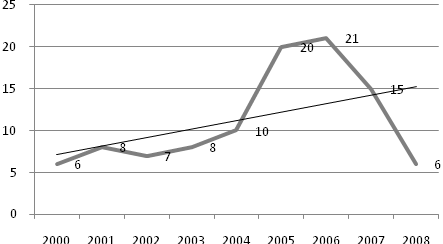 Figura 1. El título de las figuras se colocará en la parte inferior, centrado, utilizando numeración secuencial según el orden en que aparecen en el trabajo (Times New Roman a 10 puntos)Los párrafos se escribirán en Times New Roman a 12 puntos y con interlineado sencillo y una línea en blanco como separador.Tabla 1. El título de las tablas en la parte inferior, centrado, utilizando numeración secuencial según el orden en que aparecen en el trabajo (Times New Roman a 10 puntos)Nota: De emplear notas aclaratorias se colocarán al pie de la tabla (Times New Roman a 9 puntos)Conclusiones (Time New Roman, negritas, 14 puntos)Aquí el autor extrae y formula con precisión las conclusiones a las que llegó en la discusión, pero sin exponer las razones que le permitieron llegar a ellas. Si el trabajo así lo permite, se pueden plantear recomendaciones. Al leer esta sección, cualquier persona puede conocer rápidamente los hallazgos obtenidos durante la investigación. Esta sección puede escribirse aparte o incorporarse en la discusión. También, según el criterio del autor, puede omitirse. *No se harán conclusiones prematuras de trabajos todavía en curso.Los párrafos se escribirán en Times New Roman a 12 puntos y con interlineado sencillo y una línea en blanco como separador.Las conclusiones se derivan del trabajo realizado. Toda conclusión debe estar fundamentada en lo expuesto y discutido en el trabajo y debe reflejar el cumplimiento de los objetivos. Deben indicar cómo el trabajo contribuye o es un avance en el campo y objeto de estudio. Además, deben sugerir usos y trabajos futuros.Agradecimientos (Opcional) (Arial, negritas, 14 puntos)Los párrafos se escribirán en Times New Roman a 12 puntos y con interlineado sencillo y una línea en blanco como separador.Se añaden los nombres de personas que contribuyeron a la investigación pero que no se consideran como parte del colectivo de autores. Se incluyen los nombres de instituciones o proyectos que proporcionaron facilidades para la realización de la investigación tanto materiales, logísticas o financieras.Referencias (Time New Roman, negritas, 14 puntos)Las referencias deberán ajustarse a las normas del sistema APA (American Psychological Associaciation), siguiendo las pautas que a continuación se señalan de manera general: Primer apellido, Inicial del primer Nombre. (año). Título del artículo en negrita. Ciudad y País donde se editó: Nombre de la Editorial, páginas primera y última, págs. xx-xx. (Los links o hipervínculos deben funcionar correctamente y contener la información citada).Las citas y referencias bibliográficas se deben ajustar al estilo de la Asociación Americana de Psicología (APA), 7ma edición, 2019. La veracidad de las citas y referencias bibliográficas es responsabilidad del autor o autores del artículo. Se deben utilizar hasta 20 fuentes, preferentemente artículos científicos que sean de los últimos cinco años. Es importante que se prioricen aquellas fuentes que provengan de revistas científicas indexadas en Scopus y SciELO. En el manuscrito se deben sombrear las fuentes citadas que provengan de revistas científicas indexadas en Scopus. En el texto las citas se señalarán de la forma: Apellido (año), si la oración incluye el (los) apellido (s) del (de los) autor (es). Si no se incluyen estos datos se utilizará la variante: (Apellido, año). Solo se incluirá el número de página en las citas textuales. Se mencionarán al final del artículo solo las citadas en el texto, ordenadas alfabéticamente con sangría francesa. De manera seguida se explica para cada tipo de fuente la forma en que debe ser referenciada. Libro Apellidos, A. A., & Apellidos, B. B. (Año). Título. Editorial. Ejemplo: Cruz Ramírez, M. (2009). El método Delphi en las investigaciones educacionales. Academia. Partes de libro Apellidos, A. A., & Apellidos, B. B. (Año). Título del capítulo o la entrada. En, A. A. Apellidos, Título del libro. (pp-pp). Editorial. Ejemplo: Picó, F. (2004). Arecibo, sol y sereno. En, F. Feliú Matilla, 200 años de literatura y periodismo: 1803-2003. (pp. 129-134). Ediciones Huracán. Artículo de revista Apellidos, A. A., Apellidos, B. B., & Apellidos, C. C. (Fecha). Título del artículo. Título de la publicación, volumen(número), xx-xx. Ejemplo: López, L. B. (2006). La búsqueda bibliográfica: componente clave del proceso de investigación. DIAETA, 24(115), 31-37. Tesis Apellidos, A. A. (Año). Título de la tesis. (Tipo de tesis). Nombre de la institución. Ejemplo: Van Hiele, P. M. (1957). El problema de la comprensión: En conexión con la comprensión de los escolares en el aprendizaje de la geometría. (Tesis Doctoral). Universidad Real de Utrecht. Ponencia Apellidos, A. A., Apellidos, B. B., & Apellidos, C. C. (Año). Título de la ponencia. (Tipo de contribución). Nombre del evento. Ciudad, país. Ejemplo: Rozemblum, C., Unzurrunzaga, C., Pucacco, C., & Banzato, G. (2012). Parámetros de evaluación para la inclusión e indización de revistas científicas en bases de datos locales e internacionales. Análisis sobre su aporte a la calidad de las publicaciones de Humanidades y Ciencias Sociales. (Ponencia). VII Jornadas de Sociología de la UNLP. La Plata, Argentina. Medios audiovisuales Apellidos, A. A. del director. (Fecha). Título de la fuente. [Tipo de medio]. Compañía productora. Ejemplo: Cameron, J. (1997). Titanic. ‎[Película]. 20th Century Fox‎. Fuentes electrónicas Apellidos, A. A. (Año). Título de la fuente. Nombre del sitio. URL Ejemplo: Bruguera i Payà, E. (2012). Proceso de búsqueda y localización de información por Internet. UOC. http://openaccess.uoc.edu/webapps/o2/bitstream/10609/17829/1/UW07_00071_02418.pdf Autor institucional ImpresoPaís. Nombre de la Institución. (Año). Título de la fuente. Editorial. Ejemplo: Ecuador. Secretaría Nacional de Planificación y Desarrollo. (2013). Plan Nacional de Desarrollo / Plan Nacional para el Buen Vivir 2013-2017. SENPLADES. On line País. Nombre de la Institución. (Año). Título de la fuente. Publicación donde se aloja. URL Ejemplo: Ecuador. Asamblea Nacional Constituyente. (2008). Constitución Política de la República del Ecuador. Registro Oficial 449. https://www.cec-epn.edu.ec/wp-content/uploads/2016/03/Constitucion.pdf Manuscrito sin publicar Apellidos, A. A., Apellidos, B. B., & Apellidos, C. C. (Fecha). Título de la fuente. (Estado del manuscrito). Institución. Ejemplo: Pérez González, J. L., López Bastida, E. J., & Mora Quintana, E. C. (2019). Impacto y visibilidad de las revistas científicas Unesum-Ciencias. Universidad Estatal del Sur de Manabí. Ecuador.NOTAS IMPORTANTES (NORMAS GENERALES DE PUBLICACIÓN): Todo artículo debe contar con Introducción, Metodología, Resultados, Conclusiones y Referencias.Los trabajos enviados deben ser artículos de investigación científica originales e inéditos, resultado o avances de un proceso de investigación o de una reflexión teórica profunda que constituya un aporte significativo al desarrollo del conocimiento.Adicionalmente, la última sección de la revista está destinada a la publicación de contribuciones y ensayos sobre temas vinculados al área académica o social.Al inicio de cada año, se publicará el índice correspondiente a los artículos y ensayos publicados en el último año.El artículo tendrá una extensión mínima de diez (10) y máxima de veinte (20) páginas escritas, incluyendo las notas, cuadros y referencias.Cuando se requiera el apoyo de gráficos, tablas, cuadros, fotos o mapas, sin excederse de dos, el autor deberá enviarlo por internet al correo electrónico señalado anteriormente, (sin impórtalos desde Word; los gráficos, tablas y cuadros en el formato original y las fotos o mapas, en formato PNG o JPG, manteniendo la estructura del documento) e indicando el lugar y la página donde serán colocados, o si estos van a ser incluidos como anexo o apéndice del artículo. En cualquier caso, deberán ser de calidad suficiente y legible como para permitir su óptima reproducción.Todos los textos propuestos serán sometidos a una revisión preliminar por parte de la Comisión Editorial, la cual determinará si cumplen con los lineamientos aquí señalados. En caso contrario, serán devueltos a los autores con los señalamientos pertinentes para que puedan hacer las adecuaciones necesarias y enviar de nueva cuenta su colaboración.Las colaboraciones aceptadas se someterán a corrección de estilo y de contenido, y su publicación estará sujeta a la disponibilidad de espacio en cada número. El envío de cualquier colaboración a la revista, implica no solo la aceptación de lo establecido en este documento, sino también la autorización del Comité Académico Editorial de la Revista para incluirlo en su página electrónica.Los textos propuestos que cumplan con las orientaciones anteriores serán remitidos, para su dictamen o arbitraje, a dos dictaminadores o árbitros externos, con el sistema de doble ciego: el dictaminador no tendrá conocimiento de la identidad del autor y viceversa.Los trabajos aceptados con observaciones serán devueltos a sus autores, quienes deberán incorporar las modificaciones señaladas, las cuales serán verificadas por el Comité Editorial.Cada autor(a) o los autores(as)recibirán un ejemplar en formato PDF del número de la revista en el que se publique su artículo o ensayo, conjuntamente con la Constancia de Publicación.CRITERIOS DE DICTAMINACIÓN:Los dictaminadores serán investigadores y académicos Internacionales, con estudios de Maestría o Doctorado, de reconocido prestigio cuyas líneas de trabajo coincidan con el tema abordado en cada texto. En todo momento se conserva el anonimato de evaluadores y autores.Se garantiza que los revisores no tienen ninguna relación con el autor o con la institución a la que pertenece.Los criterios de evaluación sugeridos a los dictaminadores serán los siguientes:Atención a su contenido. Considerar la originalidad, el rigor, el interés y la actualidad de los planteamientos, con un máximo de (5) años de los documentos utilizados, así como su pertinencia para el campo de la educación.Atención a la estructura general del trabajo. La exposición se debe hacer con una lógica coherente y que logre su cohesión analítica.Atención a la redacción. Calidad expositiva, cuidado en la redacción y la ortografía.El dictamen final podrá ser:Publicable con correcciones de fondo. En este caso se le indicará al autor qué modificaciones profundas deberá hacerle al trabajo para poder publicarlo en la revista. El autor(a) o los autores(as) tendrá un plazo de 7 días, contados a partir de la fecha de devolución, para presentar la versión corregida de su texto, el cual se enviará de nueva cuenta a los dictaminadores, para que determinen la pertinencia de la nueva versión.Publicable con revisión. En este caso se le informará al autor(a) o los autores(as) si el trabajo necesita modificaciones menores, las que se indicarán con exactitud. El autor tendrá un plazo de 7 días, contados a partir de la fecha de devolución, para presentar la versión corregida de su texto, el cual se enviará de nueva cuenta a los dictaminadores, para que determinen la pertinencia de la nueva versión.Publicable sin objeciones. El texto pasará automáticamente a ser calendarizado para su publicación en la revista.No es publicable. Aquí el dictaminador expondrá claramente las razones por las cuales considera que el texto no puede ser publicado.Los artículos o ensayos que sean considerados como NO PUBLICABLES, por el Comité Académico Editorial o en su caso la máxima autoridad del área requirente de la Revista, no hará ajustes y acuerdos de ningún tipo.*La resolución de los dictaminadores es inapelable.TIEMPO ESTIMADO DE PUBLICACIÓN*El tiempo que transcurre entre la recepción del artículo y la primera respuesta de los árbitros, es de un (1) mes a dos (2) meses; y el tiempo entre la recepción y el tiempo que se estima para su publicación, es de tres (3) meses a seis (6) meses. Una vez que el artículo es finalmente aceptado se les envía a los autores una carta de aceptación de su artículo con la fecha en la que se publicará.Los fascículos de la Revista, se publican de forma periódica (semestralmente) el día 20 (hábil) del mes de enero y julio.Columna 1Columna 2Columna 3Fila 1xzyFila 2yxz